OBJ3  IMPULSE .ELETTROMAGNETIC .DEVICEL'emissione di un intenso impulso di radiazioni è utilizzato come arma da guerra elettronica con la cosiddetta bomba elettromagnetica o bomba-E (E-bomb). Si tratta di un'arma progettata per mettere fuori uso i componenti elettronici in un vasto raggio di azione. L'intenso impulso è ottenuto per effetto Compton o per effetto fotoelettrico.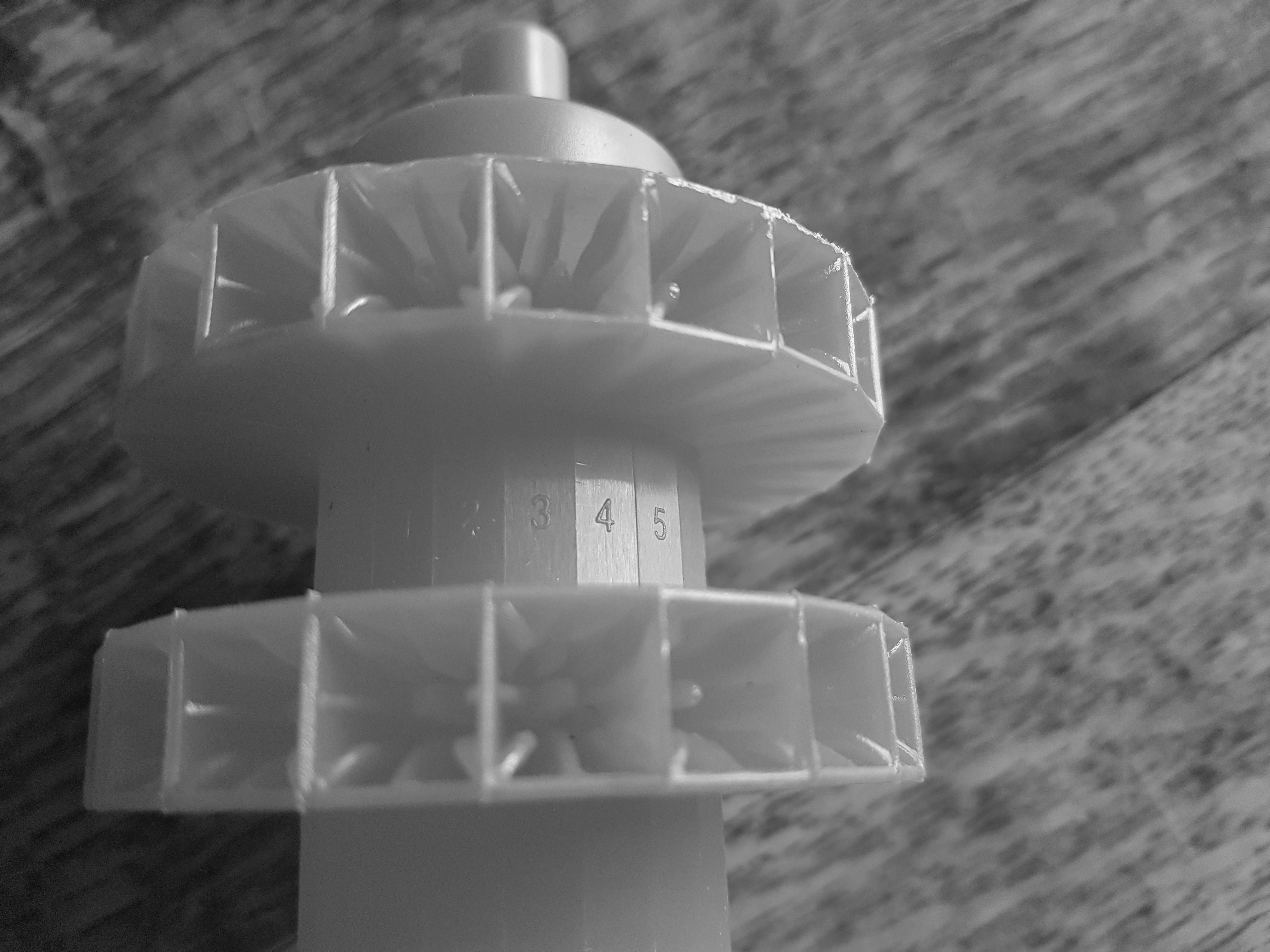 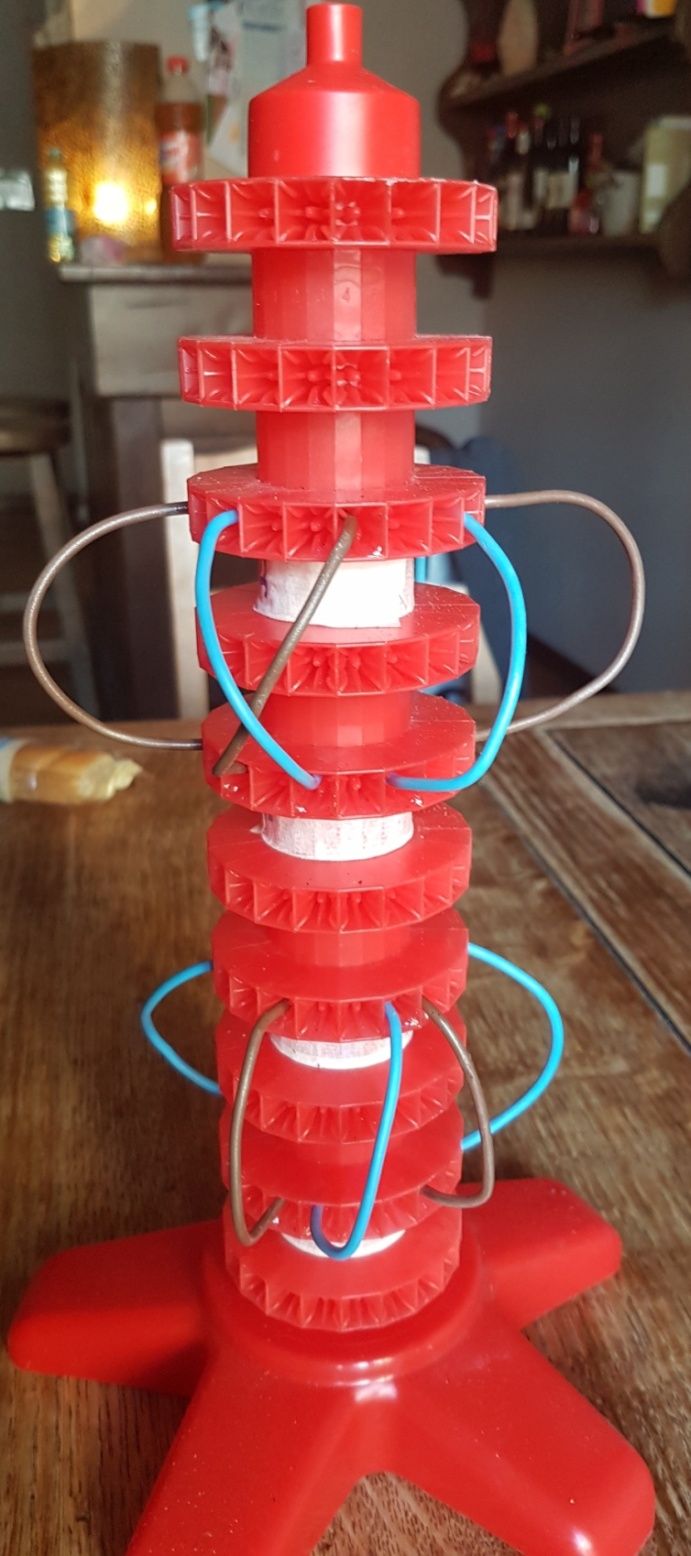 NOTA BENE:FINO A DISATTIVAZIONE DELL’ORDIGNO LA PATTUGLIA NON POTRA’ UTILIZZARE LE RADIO,DISTURBATE DALLE ONDE ELETTROMAGNETICHE PER UN RAGGIO DI 50 METRI DAL CENTRO OBJ.IN CASO CONTRARIO SARANNO ATTRIBUITE PENALITA’.